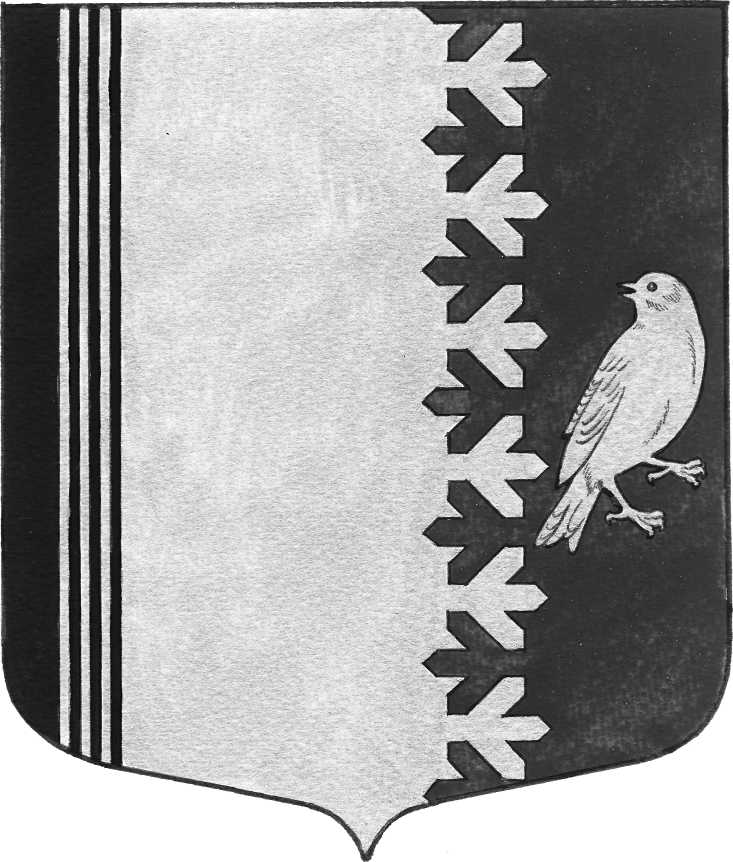 СОВЕТ ДЕПУТАТОВ МУНИЦИПАЛЬНОГО ОБРАЗОВАНИЯШУМСКОЕ СЕЛЬСКОЕ ПОСЕЛЕНИЕКИРОВСКОГО МУНИЦИПАЛЬНОГО РАЙОНА ЛЕНИНГРАДСКОЙ ОБЛАСТИР Е Ш Е Н И Еот    14 июля 2017 года    №  21Об установлении на территории муниципального образования Шумское сельское поселение» Кировского муниципального района Ленинградской области налога на имущество физических лицВ соответствии с Федеральным законом от 6 октября 2003 года N 131-ФЗ "Об общих принципах организации местного самоуправления в Российской Федерации", в соответствии с главой 32 "Налог на имущество физических лиц" Налогового кодекса Российской Федерации, Законом Ленинградской области от 29 октября 2015 г. N 102-оз "О единой дате начала применения на территории Ленинградской области порядка определения налоговой базы по налогу    на    имущество    физических    лиц    исходя    из    кадастровой    стоимости    объектов налогообложения",    руководствуясь   Уставом   муниципального    образования    Шумское сельское поселение Кировского муниципального района Ленинградской области, Совет депутатов Шумского сельского поселения Кировского муниципального района Ленинградской области решил:1. Установить и ввести в действие с 1 января 2017 года на территории муниципального образования   Шумское сельское поселение Кировского муниципального района Ленинградской области налог на имущество физических лиц (далее - налог).                                                      1. Общие положенияНалогоплательщиками налога признаются физические лица, обладающие правом собственности на имущество, признаваемое объектом налогообложения в соответствии со статьей 401 Налогового кодекса Российской Федерации и разделом 2 настоящего решения. 2. Объект налогообложения2.1.   Объектами налогообложения является расположенное в пределах муниципального образования Шумское сельское поселение следующее имущество:1) жилой дом;2) жилое помещение (квартира, комната);3) гараж, машино-место;4) единый недвижимый комплекс;5) объект незавершенного строительства;6) иное здание, строение, сооружение, помещение.2.2. Дома и жилые строения, расположенные на земельных участках, предоставленных для ведения личного подсобного, дачного хозяйства, огородничества, садоводства, индивидуального жилищного строительства, относятся к жилым домам.2.3.   Не признается  объектом налогообложения  имущество,  входящее  в состав общего имущества многоквартирного дома.3. Налоговая базаНалоговая   база   в  отношении  объектов   налогообложения   определяется исходя из их кадастровой стоимости объекта налогообложения.4. Порядок определения налоговой базы исходя из кадастровой стоимости объектов налогообложения4.1.  Налоговая база определяется в отношении каждого объекта налогообложения как его кадастровая стоимость, указанная в Едином государственном реестре недвижимости по состоянию на 1 января  года,  являющегося налоговым периодом, с учетом  особенностей,   предусмотренных статьей 403 Налогового кодекса Российской Федерации.4.2. В отношении объекта налогообложения, образованного в течение налогового периода, налоговая база в данном налоговом периоде определяется как его кадастровая стоимость на день внесения в Единый государственный реестр недвижимости сведений, являющихся основанием для определения кадастровой стоимости такого объекта.4.3. Изменение кадастровой стоимости объекта имущества в течение налогового периода не учитывается при определении налоговой базы в этом и предыдущих налоговых периодах, если иное не предусмотрено настоящим пунктом.4.4. Изменение кадастровой стоимости объекта имущества вследствие исправления ошибок, допущенных при определении его кадастровой стоимости, учитывается при определении налоговой базы начиная с налогового периода, в котором была применена ошибочно определенная кадастровая стоимость.4.5. В случае изменения кадастровой стоимости объекта имущества по решению комиссии по рассмотрению споров о результатах определения кадастровой стоимости или решению суда сведения о кадастровой стоимости, установленной решением указанной комиссии или решением суда, учитываются при определении налоговой базы начиная с налогового периода, в котором подано соответствующее заявление о пересмотре кадастровой стоимости, но не ранее даты внесения в Единый государственный реестр недвижимости кадастровой стоимости, которая являлась предметом оспаривания.4.6.   Налоговая база в отношении квартиры определяется как ее кадастровая стоимость, уменьшенная на величину кадастровой стоимости 20 квадратных метров общей площади этой квартиры.4.7.   Налоговая база в отношении комнаты определяется как ее кадастровая стоимость, уменьшенная на величину кадастровой стоимости 10 квадратных метров площади этой комнаты.4.8.  Налоговая база в отношении жилого дома определяется как его кадастровая стоимость, уменьшенная на величину кадастровой стоимости 50 квадратных метров общей площади этого  жилого дома.4.9.  Налоговая база в отношении единого недвижимого комплекса, в состав которого входит хотя бы одно жилое помещение (жилой дом), определяется как его кадастровая стоимость, уменьшенная на один миллион рублей.4.10. В случае, если при применении налоговых вычетов, предусмотренных пунктами 4,6 - 4.9 настоящего раздела, налоговая база принимает отрицательное значение, в целях исчисления налога такая налоговая база принимается равной нулю.5.  Налоговый периодНалоговым периодом признается календарный год.6. Налоговые ставкиНа территории муниципального образования Шумское сельское поселение устанавливаются следующие  ставки  налога  на  имущество  физических лиц исходя  из  кадастровой  стоимости объекта налогообложения:6.1. 0,3  процента в отношении домов, указанных в главе 32 Налогового кодекса Российской Федерации;6.2. 0,3 процента в отношении квартир и комнат;6.3. 0,3 процента объектов незавершенного строительства в случае, если проектируемым назначением таких объектов является жилой дом;6.4.  0,3 процента в отношении единых недвижимых комплексов, в состав которых входит хотя бы одно жилое помещение (жилой дом);6.5.  0,3 процента в отношении гаражей и машино-мест;      6.6. 0,3 процента в отношении хозяйственных строений или сооружений, площадь каждого из которых не превышает 50 квадратных метров и которые расположены на земельных участках, предоставленных   для   ведения   личного   подсобного,   дачного   хозяйства,   огородничества, садоводства или индивидуального жилищного строительства;6.7.  2   процента   в  отношении   объектов   налогообложения,   включенных   в   перечень, определяемый   в   соответствии   с   пунктом   7   статьи   378.2   Налогового   кодекса   Российской Федерации, в отношении объектов налогообложения, предусмотренных абзацем вторым пункта 10 статьи 378.2 Налогового кодекса Российской Федерации, а также в отношении объектов налогообложения, кадастровая стоимость каждого из которых превышает 300 миллионов рублей;6.8.    0,5 процента в отношении прочих объектов налогообложения.7. Налоговые льготы7.1.  Установить,  что для   граждан,   имеющих  в  собственности   имущество,  являющееся объектом   налогообложения   на   территории   муниципального   образования Шумское сельское поселение, льготы, установленные в соответствии со статьей 407 Налогового кодекса Российской Федерации, действуют в полном объеме.8. Порядок исчисления суммы налогаСумма налога исчисляется налоговыми органами по истечении налогового периода отдельно по каждому объекту налогообложения как соответствующая налоговой ставке процентная доля налоговой базы с учетом особенностей, установленных статьей 408 Налогового кодекса Российской Федерации.9. Порядок и сроки уплаты налога9.1.   Налог подлежит уплате  налогоплательщиками  в срок не  позднее  1 декабря  года, следующего за истекшим налоговым периодом.9.2. Налог уплачивается по месту нахождения объекта  налогообложения  на основании налогового уведомления, направляемого налогоплательщику налоговым органом.9.3.   Направление налогового уведомления допускается не более чем за три налоговых периода, предшествующих календарному году его направления.9.4.  Налогоплательщик   уплачивает   налог   не   более   чем   за   три   налоговых   периода, предшествующих календарному году направления налогового уведомления.10. Признать утратившим силу решение Совета депутатов муниципального образования Шумское сельское поселение от 24 ноября  2015 года № 35 «Об установлении на территории муниципального образования Шумское сельское поселение Кировского муниципального района ленинградской области  налога на имущество физических лиц  в соответствии с главой 32 НК РФ» (с изменениями и дополнениями) с 01 января 2017 года.11. Настоящее   решение  подлежит официальному опубликованию в Вестнике МО Шумское  сельское поселение и распространяется на правоотношения  с  1 января 2017 года.Глава муниципального образования                                   В.Л.УльяновРазослано: дело, МИФНС России № 2, в прокуратуру, в Вестник МО Шумское сельское поселение